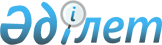 "Қазақстан Республикасының кейбір заңнамалық актілеріне аудандық, қалалық және ауылдық билік деңгейлерінің дербестігі мен жауапкершілігін кеңейту мәселелері бойынша өзгерістер мен толықтырулар енгізу туралы" 2021 жылғы 30 маусымдағы Қазақстан Республикасының Заңын іске асыру жөніндегі шаралар туралыҚазақстан Республикасы Премьер-Министрінің 2021 жылғы 9 тамыздағы № 135-ө өкімі.
      1. Қоса беріліп отырған "Қазақстан Республикасының кейбір заңнамалық актілеріне аудандық, қалалық және ауылдық билік деңгейлерінің дербестігі мен жауапкершілігін кеңейту мәселелері бойынша өзгерістер мен толықтырулар енгізу туралы" Қазақстан Республикасының Заңын іске асыру мақсатында қабылдануы қажет құқықтық актілердің тізбесі (бұдан әрі – тізбе) бекітілсін.
      2. Қазақстан Республикасының мемлекеттік органдары:
      1) тізбеге сәйкес құқықтық актілердің жобаларын әзірлесін және белгіленген тәртіппен Қазақстан Республикасының Президентіне және Қазақстан Республикасының Үкіметіне бекітуге енгізсін;
      2) тізбеге сәйкес тиісті ведомстволық актілерді қабылдасын және ай сайын, келесі айдың 10-күнінен кешіктірмей қабылданған шаралар туралы Қазақстан Республикасының Ұлттық экономика министрлігін хабардар етсін.
      3. Облыстардың, республикалық маңызы бар қалалардың, астананың әкімдері тізбенің 1, 2, 6 және 7-тармақтарында көзделген құқықтық актілер қабылданғаннан кейін екі ай ішінде мәслихаттардың регламенттерін, бөлек жиындарды өткізу қағидаларын, жергілікті қоғамдастықтар жиналыстарының регламенттерін, жерлеу және зираттарды күтіп ұстау ісін ұйымдастыру қағидаларын осы актілерге сәйкес келтіруді қамтамасыз етсін.
      4. Қазақстан Республикасының Ұлттық экономика министрлігі тоқсан қорытындысы бойынша ұсынылған ақпаратты жинақтасын және келесі тоқсандағы айдың 20-күнінен кешіктірмей қабылданған шаралар туралы Қазақстан Республикасының Үкіметін хабардар етсін. "Қазақстан Республикасының кейбір заңнамалық актілеріне аудандық, қалалық және ауылдық билік деңгейлерінің дербестігі мен жауапкершілігін кеңейту мәселелері бойынша өзгерістер мен толықтырулар енгізу туралы" Қазақстан Республикасының Заңын іске асыру мақсатында қабылдануы қажет құқықтық актілердің тізбесі
      Ескертпе: аббревиатуралардың толық жазылуы:
      ЖАО – жергілікті атқарушы органдар
      Қаржымині – Қазақстан Республикасының Қаржы министрлігі
      ҰЭМ – Қазақстан Республикасының Ұлттық экономика министрлігі
					© 2012. Қазақстан Республикасы Әділет министрлігінің «Қазақстан Республикасының Заңнама және құқықтық ақпарат институты» ШЖҚ РМК
				
      Премьер-Министр

А. Мамин
Қазақстан Республикасы
Премьер-Министрінің
2021 жылғы 9 тамыздағы
№ 135-ө өкімімен
бекітілген
Р/с №
Құқықтық актінің атауы
Құқықтық актінің нысаны
Орындауға жауапты мемлекеттік орган
Орындау мерзімі
Құқықтық актіні сапалы және уақтылы әзірлеуге және енгізуге жауапты тұлға
1
2
3
4
5
6
1.
"Мәслихаттың үлгі регламентін бекіту туралы" Қазақстан Республикасы Президентінің 2013 жылғы 3 желтоқсандағы № 704 Жарлығына өзгерістер мен толықтырулар енгізу туралы
Қазақстан Республикасы Президентінің Жарлығы
ҰЭМ
2021 жылғы тамыз
Ә.Е. Әбдіқадыров 
2.
"Бөлек жергілікті қоғамдастық жиындарын өткізудің үлгі қағидаларын бекіту туралы" Қазақстан Республикасы Үкіметінің 2013 жылғы 13 қазандағы № 1106 қаулысына өзгерістер мен толықтырулар енгізу туралы
Қазақстан Республикасы Үкіметінің қаулысы
ҰЭМ
2021 жылғы тамыз
Ә.Е. Әбдіқадыров
3.
"Мемлекеттік бюджет есебінен қамтылған барлық органдар үшін қызметкерлердің еңбегіне ақы төлеудің бірыңғай жүйесін бекіту туралы" Қазақстан Республикасы Үкіметінің 2016 жылғы 16 қазандағы № 646 қбпү қаулысына өзгеріс енгізу туралы
Қазақстан Республикасы Үкіметінің қаулысы
ҰЭМ
2021 жылғы тамыз
А.А.Шайымова 
4.
"Бюджет түсімдерін бюджеттердің деңгейлері, Қазақстан Республикасы Ұлттық қорының қолма-қол ақшаны бақылау шоты мен Жәбірленушілерге өтемақы қорының қолма-қол ақшасының бақылау шоты арасында бөлу кестесі" Қазақстан Республикасы Қаржы министрінің 2014 жылғы 18 қыркүйектегі № 404 бұйрығына өзгерістер мен толықтырулар енгізу туралы
Қазақстан Республикасы Қаржы министрінің бұйрығы
Қаржымині
2021 жылғы қыркүйек
Е.М.Сұлтанғазиев
5.
"Жалпы сипаттағы трансферттердің есеп-қисаптар әдістемесін бекіту туралы" Қазақстан Республикасы Ұлттық экономика министрінің 2014 жылғы 11 желтоқсандағы № 139 бұйрығына өзгерістер енгізу туралы
Қазақстан Республикасы Ұлттық экономика министрінің бұйрығы
ҰЭМ
2021 жылғы қыркүйек
А.К. Әмрин
6.
"Жергілікті қоғамдастық жиналысының үлгі регламентін бекіту туралы" Қазақстан Республикасы Ұлттық экономика министрінің 2017 жылғы 7 тамыздағы № 295 бұйрығына өзгерістер мен толықтырулар енгізу туралы
Қазақстан Республикасы Ұлттық экономика министрінің бұйрығы
ҰЭМ
2021 жылғы қыркүйек
Ә.Е. Әбдіқадыров
7.
"Жерлеудің және зираттарды күтіп ұстау ісін ұйымдастырудың үлгілік қағидаларын бекіту туралы" Қазақстан Республикасы Ұлттық экономика министрінің 2019 жылғы 31 мамырдағы № 48 бұйрығына өзгерістер енгізу туралы
Қазақстан Республикасы Ұлттық экономика министрінің бұйрығы
ҰЭМ
2021 жылғы қыркүйек
Ә.Е. Әбдіқадыров
8. 
Аудандық маңызы бар қалалар, ауылдар, кенттер, ауылдық округтер бюджеттерінің кірістері мен шығындарының болжамды көлемін есептеу қағидаларын бекіту туралы
аудан, (облыстық маңызы бар қалалар) әкімдіктерінің қаулысы
ЖАО
2021 жылғы қыркүйек
облыс әкімдерінің жетекшілік ететін орынбасарлары